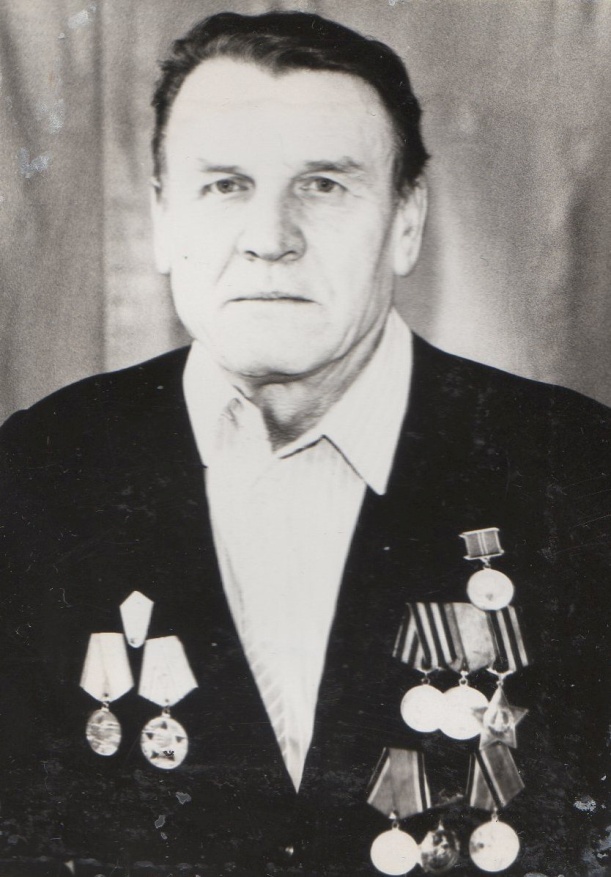 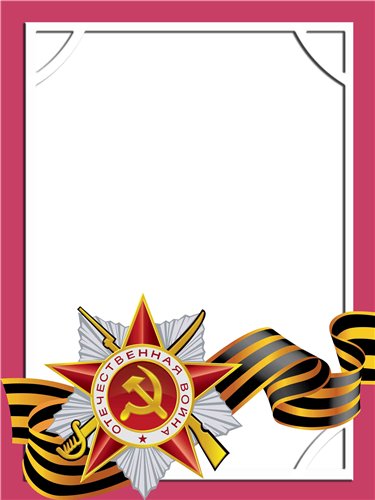                             Симонов                            Владимир                           Алексеевич                                  Ветеран войны и труда.        Родился в 1923 г., п. Атиг, русский, чл. КПСС.         В действующей армии с апреля 1943 г. по декабрь 1944 г. – командир отделения  разведки в составе 198 разведроты 126 СД., 4-ый Украинский и 1-ый Прибалтийский фронты. После демобилизации работал на АМЗ на руководящих  и рабочих  местах.          Награжден орденом: «Слава III ст.», медалями: «За Отвагу», «За  Победу над Германией», «Ветеран труда»  и юбилейные  медали.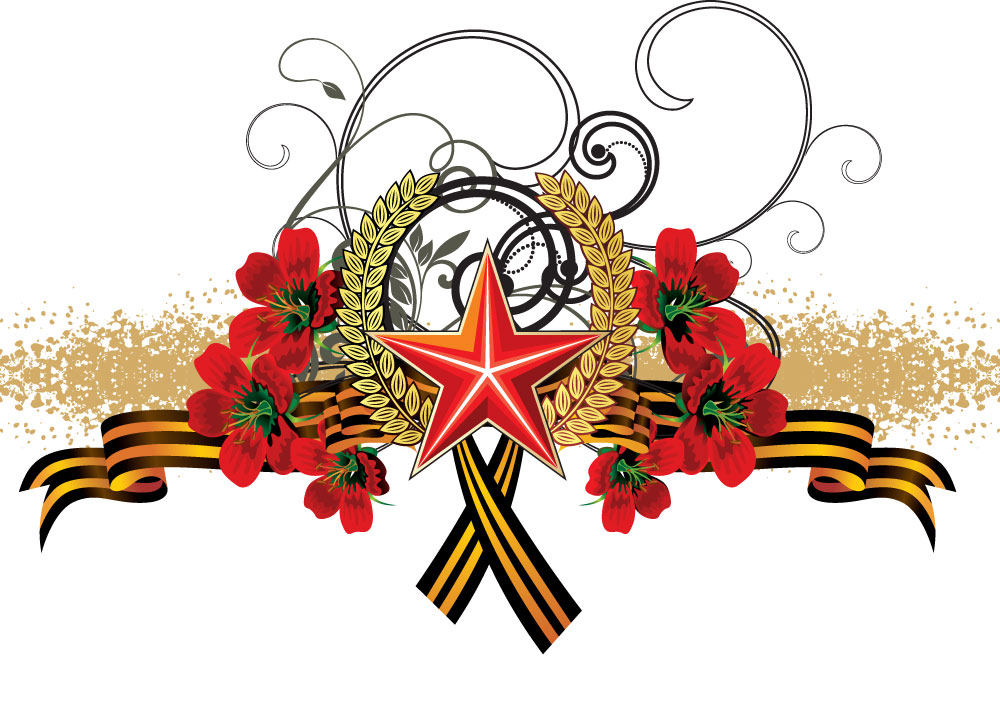 